LOS FRUTOS DEL ESPIRITU SANTO                PASTOR AARON ALVAREZ                      IGLESIA “NUEVO PACTO”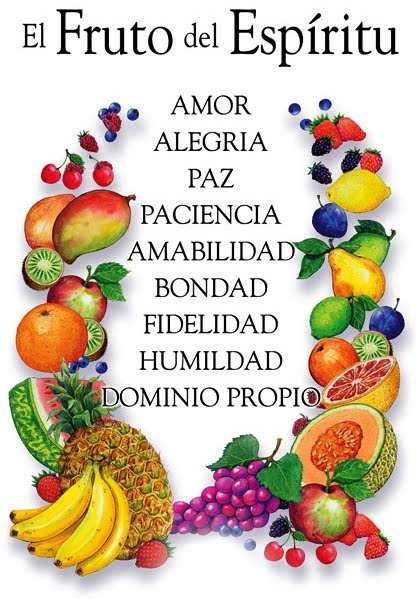  Iglesia Cristiana Internacional, Inc“Nuevo Pacto”Santa FE NM                                             Pastor Aarón Álvarez R.           LOS FRUTOS DEL ESPIRITU SANTO                    DIVERSIDAD DE DONES DE PARTE DE DIOS                         DON ES UN REGALO DE DIOS.Los dones definen, o identifican lo que el cristiano hace de parte del Espíritu Santo. Una vida activaFRUTOS ES EL DESARROLLO DE LA VIDA CRISTIANA.Definen el crecimiento, o desarrollo cristiano.Carácter controlado por el Espíritu SantoDONES o regalos de Dios NATURALES: habilidades o dotes naturales                         recibidas desde el nacimiento. ESPIRITUALES: son regalos que el E.S. reparte                         en la iglesia a cada creyente salvo, para                         edificación  y fortalecimiento de la misma.                  MINISTERIALES: son regalos que Dios reparte                             a cada hermano de la iglesia,                             para perfección y edificaciónFRUTOS DEL ESPIRITU SANTO 1.- AMOR2.- GOZO3.- PAZ4.- PACIENCIA5.- BENIGNIDAD6.- BONDAD7.- FE8.- MANSEDUNBRE9.- TEMPLANZA TRIUNFANDO EN TODAS LAS AREAS DE NUESTRA VIDA POR MEDIO                         D E LOS FRUTOS DEL ESPIRITU SANTO                                              FRUTOS MORALES                                           AMOR - GOZO – PAZCrecimiento progresivo de espiritualidad  ES ESTAR EN PAZ SIGO MISMO                 Crecimiento, desarrollo y estabilidad en tu vida personal.                                         FRUTOS SOCIALESLos llamamos sociales por la relación que tienen hacia los que nos rodean.                       PACIENCIA – BENIGNIDAD - BONDAD                       Crecimiento progresivo de buena conducta                                ES ESTAR EN PAZ CON LOS DEMAS                          Crecimiento y desarrollo en las relaciones sociales                                            FRUTOS ESPIRITUALES                              FE – MANSEDUMBRE - TEMPLANZA                        Vida moral abundante  ES ESTAR EN PAZ DIOS                                             Relación estable con Dios                                 “CONTRA TALES COSAS NO HAY LEY”                          FRUTOS MORALES                                   AMOR - GOZO - PAZ                                  Vida moral abundante                  (ES ESTAR EN PAZ CONTIGO MISMO) 2 ts. 3:5       Crecimiento y desarrollo y estabilidad en tu vida personal.                                           1.- realización.                                          2.- felicidad.                                          3.- descanso.                                        VIDA ABUNDANTE yo he venido para que tengan vida y vida en abundancia Jn. 10:10                                                       AMOR                                              CLASES DE AMOR                                   ágape: el amor de Dios al creyente. 1 jn. 4:8                       filos: Filial, Fraternal = padres a hijos, amigos. He.13:1                       eros: el amor de pareja. Ga. 5:25                                contrario al odio que trae amargura             no esperamos que nos amen, nosotros amamos. 1jn.4:20              El amor vence al odio y hecha fuera el temor. 1jn. 4:18              1 Co. 13:1-8                                                   El amor:                                            - Todo lo sufre                                            - Todo lo cree                                            - Todo lo espera                                            - Todo lo soporta1 Co.13:1-13 "Ahora permanecen la fe, la esperanza y el amor, los tres.                         Pero el mayor de las tres es el amor."                                                       GOZO              contentamiento y felicidad para el alma nacida en Dios.                                  Fi.4:4;  jn.15:11; 17:13; Neh. 8:10; sal. 51:12    la felicidad no dependerá de las circunstancias, ni del dinero o las diversiones. No se refiere al reír temperamental.     El gozo y alegría vence la infelicidad, el enojo y insatisfacción y desanimo.                                           *sin gozo no hay adoración                                            *sin gozo no hay victorias                                       *Sin gozo somos mas enfermizos                                                 Hab. 3:17,18                                                                 PAZ                                     tranquilidad, sosiego, descanso y reposo                                                         Is.9:6: Principe de Paz                     job. 22:21: vuelve ahora en amistad con Dios, y tendras paz , y por ello te vendra bien.                               Cristiano seguro en Dios. Ro. 5:1; jn.16:33                       La paz de Dios vence la inseguridad, intranquilidad. Fil.4:7: Y la paz de Dios, que sobrepuja todo entendimiento, guardara vuestros corazones y vuestros entendimientos en Cristo Jesus. sal.4:8: En paz me acostare, y asi mismo dormire; porque solo tu, Jehova, me haras estar confiadojn.14:27: La paz os dejo, mi paz os doy; no como el mundo la da, yo os la doy. No se turbe vuestro corazon, ni tenga miedoenemigos de la paz                         INQUIETUD, INSEGURIDAD, INTRANQUILIDAD            acarrean perturbacion mental, estres nervioso, inseguridad y enfermedad                                  He.12:14: seguid la paz con todos.           1p.3:11: Apartese del mal, y haga el bien; busque la paz, y sigala.                                FRUTOS SOCIALES              PACIENCIA – BENIGNIDAD - BONDAD                               Crecimiento progresivo de buena conducta                                   (ES ESTAR EN PAZ CON LOS DEMAS)                  crecimiento y desarrollo en las relaciones sociales   1.- familia: matrimonio – padres e hijos – familiares sanguíneos.   2.- iglesia: pastor e iglesia – entre creyentes.   3.- sociedad: entre amigos y vecinos – gobiernos y patrones.                              CARACTER controlado por el Espiritu Santo                                                      PACIENCIA                          TOLERANCIA – LONGANIMIDAD - APACIBILIDAD     .                                                                                             largura de animo.                               Tiene que ver con nuestra actitud.            Soportar – Aguantar: especialmente rechazo y persecución Paciencia en circunstancias adversas: perseverar bajo algo desagradable                           He. 12:1-2 correr con paciencia nuestra carrera                           Tit. 2:2 Que los viejos sean pacientes. Paciencia con personas: tardo para el enojo Ef. 4:26 airaos pero no pequeis A.T. diez veces dice que Dios es lento para la ira Ex. 34:6, Nm.14:18, Neh. 9:17, Sal. 86:15, 103:8, 145:8, Jer. 15:15, Jl. 2:13, Jon. 4:2 y Nah.1:3Donde se prueba la paciencia? : Pr. 14:29; 15:18; 16:32                                       1.- En el matrimonio.                                      2.- Padres a hijos – hijos a padres.                                      3.- entre los creyentes.       Enemigo de la paciencia: IMPACIENCIA, DESESPERACION Y DESANIMO                                              BENIGNIDAD Calidad de bueno: AMABLE, CONSIDERADO, TIERNO - BENEVOLO                                                  1 Ti 3:3; Ef 4:27-32                     Tiene que ver con nuestras acciones. BUENAS OBRAS                                                     1 Co. 3:12,13 consiste en tratar a los demás con gusto, cordialmente, con alegría En el cristiano Benigno esta ausente la: envidia, jactancia, orgullo, rudeza, egoísmo, enojo, rencor y maldad.                                   Mt. 5:8 “limpios de corazón”                                       EMPATIA = estar en el lugar del otro, ocupar su lugar, sentir lo que el siente. Enemigo de benignidad es:  MALO amargura, enojo, ira gritería y maledicencia, y toda malicia. Ef. 4:31, 32                                                      BONDAD                   DADIVOSO - EXPLENDIDO -  JUSTO - GENEROSO.                                          Ro. 15:14; Ef. 5:9; 2 Ts. 1:11  La bondad no solo se refiere a dar, o compartir dinero o bienes materiales,    también se refiere a: Dar Amor, Afecto, Ternura, una Sonrisa amable,                                           un saludo y una palabra de bendición. La bondad es la inclinación que lleva a ocuparse de los demás Proverbios 19:17  A Jehová presta el que da al pobre, Y el le dara su paga. Mt. 5:45. El que él hace que salga el sol sobre malos y buenos, y que llueva sobre justos e injustos. Fil.2:5. Haya en vosotros, este sentir que hubo en Cristo Jesus. La bondad hace que la persona sea atractiva. Gánate al mundo, derritiéndolo con tu bondad, En lugar de darle martillazos con tu mezquindadEnemigo de la bondad: MEZQUINDAD                                  FRUTOS ESPIRITUALES           FE – MANSEDUMBRE – TEMPLANZA                       Crecimiento progresivo de espiritualidad           (ES ESTAR EN PAZ CON DIOS)                   Relación estable con Dios               1.- tenemos comunión con Dios.               2.- tenemos relación con Dios.               3.- vivimos confiados en Dios.              CREYENTE ESPIRITUAL andando en el espiritu                                    FE   CREER – CONFIANZA – FIDELIDAD - FIRMEZA   Confianza en Dios y a su palabra he.11:1; Ga. 3:11    - TU LE CREES A DIOS? Nuestra confianza debe estar fundada en Dios y en su palabraDios es fiel a sus promesas son en el “SI” FE Y OBRAS Stg.2:14-26 = Fe sin obras es muerta 1Ti. 5:8  = descuido del hogar es negar la FE, y ser peor que el infielLa fe nos hace accesible a Diosun creyente que tiene fe no menguara en su relacion con Dios 1 Ti.1:18-19Una fe viva desechara toda duda, La fe nos acerca a la salvación y al mover de los dones y ministerios                                        MANSEDUMBRE SUMISION – GENTILEZA - AFABILIDAD – HUMILDAD                      Ga. 6:1; 1 Co. 4:21; 2 Co. 10:1 Mansedumbre modera la cólera 1.- Ser Mansos, no es ser cobarde Ex. 32:19   2.- Mansedumbre es sumisión  Prov. 16:32 3.- Mansedumbre es un fruto Gálatas 5:22 pobres en espíritu que reconocen su miseria y su incapacidad de salvarse y acuden al Salvador en humillación LO CONTRARIO DE MANSEDUMBRE: arrogante, soberbio, orgullosoSon individuos que no se sujetan a las autoridades.menosprecia todo lo que sea orden o disciplina. El que no tienen mansedumbre es alborotador.paga por los pleitos de los demás. se mete en dificultades, vive emproblemado.TIENES CONTROL EN TU VIDA?EJEMPLO DE MANSOS: Moisés ( Núm 12:3 ) Abraham ( Gén. 13:8-9 ) Cristo Mismo ( Mat. 11:29 )                                              TEMPLANZA Gr. Enkrateia = DOMINIO PROPIO   FIRMEZA – SEGURIDAD – AUTO CONTROL – CONTINENCIA                                                              1 Co. 7:9; 9:25Este fruto refrena impulsos de la carne y trae equilibrio en la vida espiritual- Este fruto nos mantiene moderados y equilibrados en nuestra conducta, - Es el control propio en el pensamiento, las intenciones o concupisencias del corazon,  de nuestro hablar, de nuestra confianza en Dios.Quien desarrolla este fruto, sera un creyente firme, no sera movido facilmente de su fe, tendra estabilidad en todas las areas de su vida. Este fruto frena la inmoralidad, impureza, libertinaje, y embriaguez LOS 4 TEMPERAMENTOS1.- FLEMATICO2.- MELANCOLICO3.- COLERICO4.- SANGUINEO1.- FLEMATICO --- Calmado, tranquilo, no fácil se enfada, fácil de tratar, equilibrado, aprecia las bellas artes, afectuoso y lleno de simpatía, pocas veces expresa sus sentimientos.FORTALEZAS:  aunque introvertidos son muy fuertes, pensadores y planificadores, sorprendente liderazgo y administración.DEBILIDADES: falta de impulso y ambición, no le gusta sufrir, egoísta, terco. personajes: Noé, Abraham, Samuel.2.- MELANCOLICO--- Analítico, abnegado, perfeccionista,  muy sensible,  desconfiado,  seguro de enfrentar cualquier crisis, sufridor.FORTALEZAS: talentoso, artístico y atlético, detallista, reservado, auto-disciplinado. mayoría de genios con este temperamento.DEBILIDADES: pesimismo, y dado a la critica, con nada es complacido, insatisfecho, intolerante e impaciente. personajes: Juan, Esteban. 3.- COLERICO--- Es Caluroso, rápido, activo, practico, voluntarioso, autosuficiente,  muy independiente, decidido y  de opiniones firmes, activista, FORTALEZAS: auto disciplinado, tenaz, fuerte en liderazgo, no le afecta  lo que piensen de el, espíritu aventurero, no le desalientan los problemas, emprendedorDEBILIDADES: persona muy hostil explota muy fácil en ira, sarcástico, muy  cortante, poco afectuoso, anti-social,  toma decisiones por otros.    personajes: pablo, Jonás, Elías. 4.- SANGUINEO--- Cálido, vivaz, súper-extrovertido, alegre, muy hablador, nunca le faltan amigos, abundante en palabras, muy desenvuelto y sociable, detesta la soledad.(cómicos, vendedores,  actores,  anfitriones, locutores, animadores y políticos)FORTALEZAS: vive el presente y olvida el pasado, hábil en realizar platicas, ilimitado en entusiasmo, tierno, compasivo, sincero.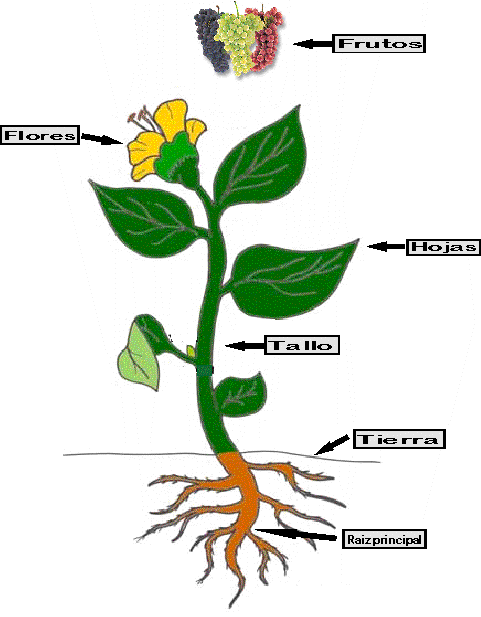 DEBILIDADES: voluntad débil, indisciplinado, inestabilidad emocional, ególatra  inquieto, desorganizado, inseguro, conciencia flexible.personajes; Pedro, David,                                    ARBOLES FRUTALES1.- EL OLIVO Ro.11:17-21 produce una gran cantidad de fruta. Requiere que el granjero la pode frecuentemente, debido a que sin esta operación el olivo se transformaría en un árbol silvestre (el fruto de una olivo silvestre es pequeño y amargo)2.- LA HIGUERA Mr. 11:13-20Produce grandes hojas y mucho fruto.Dios requiere que produzcamos mas que palabras (hojas) obras (frutos) Muy dada a dar solo hojas 3.- LA VID Jn. 15:1-7; Is. 5:1-6Una vida productiva dando frutos en su tiempo.Existen plantas de uvas silvestres, frutos pequeños y muy agrios.Dios quiere que seamos pámpanos unidos al tronco de la vid que es Cristo.                                    Proceso de la fructificación   -Es el resultado de productividad y tambien encargado de proteger la semilla que dara paso a una nueva planta.     Mt.3:8 haced frutos dignos de arrepentimiento -la flor es la estructura reproductiva, la funcion de la flor es producir Frutos y semillas a traves de la reproduccion sexual. (Es nuestra vida reproductiva en el Señor Jesus) el que cree en mi como dice la escritura, de su interior              correran rios de agua viva-Trasforman la sabia a travez de la fotosintesis Recibe la energia del sol, y por ellas las plantas respiran     (son nuestra vida devocional y ocupaciones en Dios)                todo lo que respire alabe a Jehova -Da sosten a las hojas flores y frutos y por el fluye la sabia que alimenta a  la planta en general.                                                               (JESUS REPRESENTA EL TALLO)     permaneced en mi y YO en vosotros. Jn.15-Sostiene a la planta y de ahi se elabora el alimento de la misma. (decision correcta de vivir una vida cristiana)-Permite la fijacion de la planta al suelo y por medio de ellas La planta absorbe los nutrientes que necesita su crecimiento.         Ef.3:17 arraigados y fundados en amor              Dios Bendiga tu vida, Familia e iglesia en generalEs mi oración que este estudio sobre los frutos del Espiritu Santo, transforme tu diario vivir en un camino de crecimiento y prosperidad espiritual, aprende a caminar en el Espiritu Santo, comparte con los que te rodean este importante estudio dando testimonio de Jesus. Amen.                           Pastor Aarón Álvarez Ríos